Standaard Denderleeuw vzw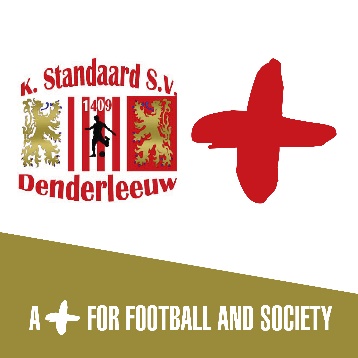 Walleken 189470 Denderleeuwwww.standaarddenderleeuw.beVolg ons ook op facebook!Beste speler, ouder, grootouder,Via deze weg nodigen wij u graag uit voor deelname aan onze 3de paasstage op 3, 4  & 5 april 2018.Naar analogie met vorig seizoen worden dit 3 leerrijke, leuke en vooral sportieve dagen!Een greep uit de planning dit seizoen:  technische training, omnisportactiviteit, multimove, zwemmen en uiteraard voetbaltraining!Inbegrepen in het inschrijvingsgeld zijn alle activiteiten, 3 warme middagmalen, 3 vieruurtjes, drinken à volonté, diploma en een aandenken aan de stage.  Dagplanning    9 – 17u ( opvang van 8u tot 17.30 u )Snel inschrijven dus is de boodschap.  Dit kan tot 1 maart door ingevuld bezorgen van onderstaande strook samen met het inschrijvingsgeld ( onmiddellijk contante betaling ) tbv 80 euro.Leeftijden toegelaten: U6 tot en met U15, maximaal toegelaten deelnemers = 100 dus wees snel!Alle spelers krijgen gedurende de ganse stage begeleiding van gecertificeerde trainers van onze club.Naam speler: ………………………………………………………………………….Adres speler: ………………………………………………………………………….Leeftijdscategorie waar je dit seizoen speelt: …………………………Naam + telefoonnumer ouder/voogd:  …………………………………………………………………….Handtekening ouder/voogd voor akkoord deelname:…………………………………………….Gelieve het inschrijvingsgeld ( 80 euro ) bij deze strook te voegen in enveloppe en te bezorgen aan Patrick, Gerd of in ons clubhuis aan Lut ( kantineverantwoordelijke ).  Inschrijvingsstrook zonder geld = niet geldig.